Приложение № 13Начало рабочего процесса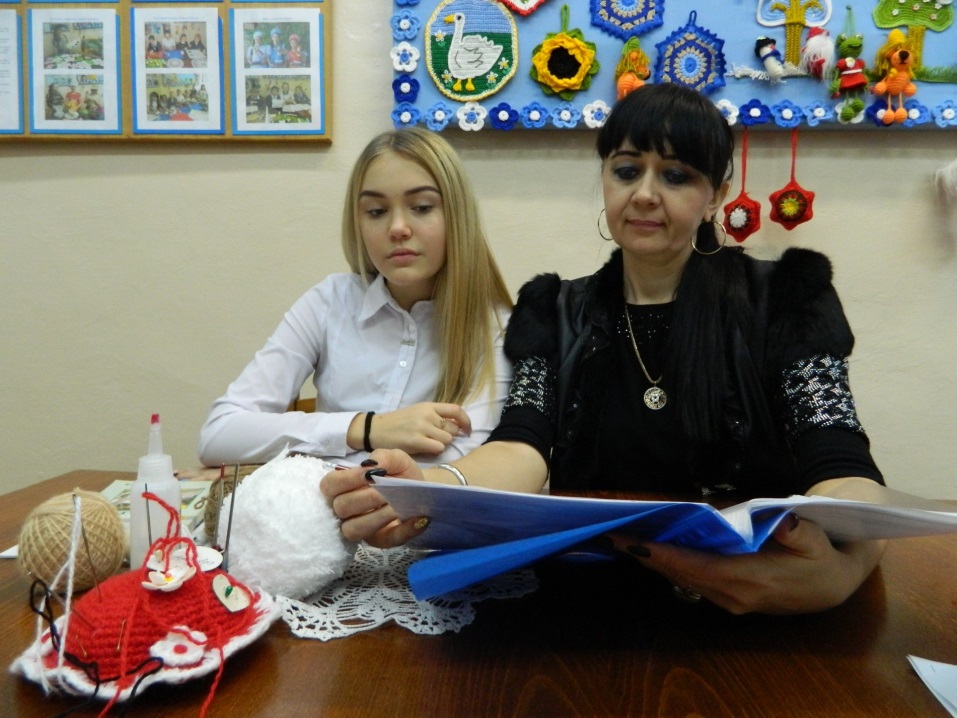 Рис.1Последовательность выполнения работы(работа выполняется по технологической карте)Процесс выполнения работы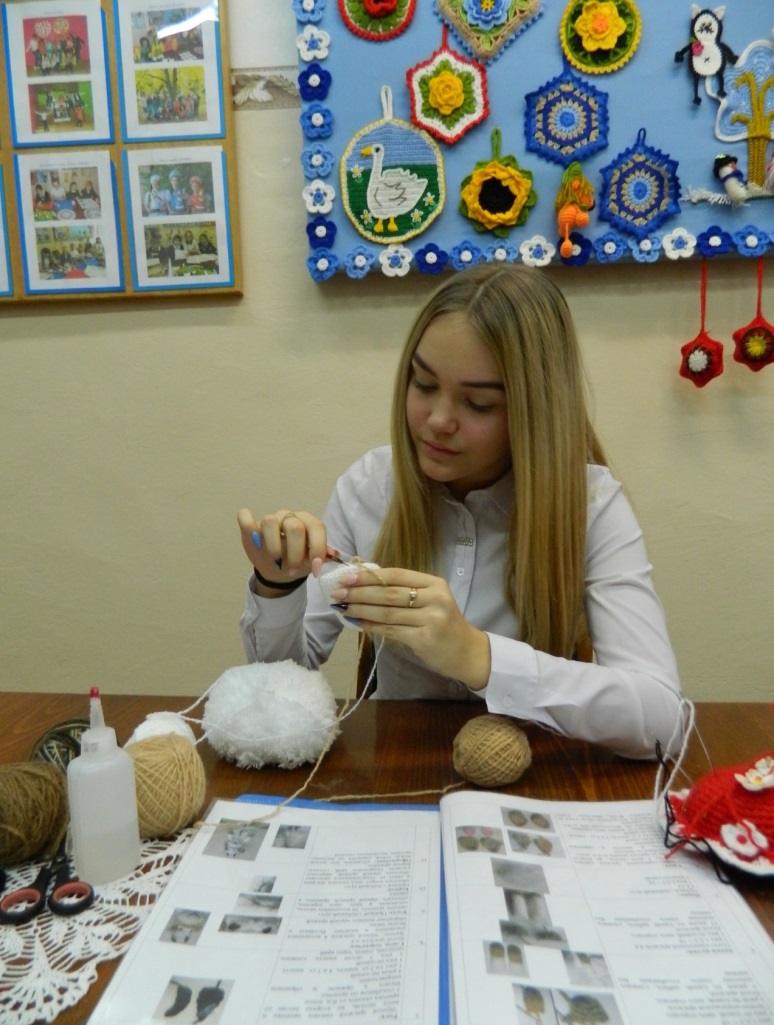 Рис.2№1.Голова: начинаем вязать по кругу с головы основной белой и коричневой пряжей, выполняя прибавление и сокращение петель.